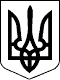 97 СЕСІЯ ЩАСЛИВЦЕВСЬКОЇ СІЛЬСЬКОЇ РАДИ7 СКЛИКАННЯРІШЕННЯ30.07.2019 р.                                     № 1786с. ЩасливцевеПро розгляд заяв           Розглянувши заяву громадянина України *** від 06.07.2019р. та надані документи, з метою приведення у відповідність до земельного законодавства надання земельних ділянок  для будівництва та обслуговування житлових будинків, господарських будівель і споруд, враховуючи затверджений генеральний план забудови с. Щасливцеве,                      с. Генічеська Гірка та селища Приозерне з зонуванням території та розвитком рекреаційної зони, практику Європейського суду з прав людини, рішення №1577 від 23.04.2019р., прийняте 90 сесією Щасливцевської сільської ради 7 скликання «Про надання дозволу на розробку проекту землеустрою щодо відведення безоплатно у власність земельної ділянки для будівництва житлового будинку, господарських будівель і споруд», керуючись ст.ст. 12, 19, 38, 39, 118, 121 Земельного кодексу України та ст. 26 Закону України «Про місцеве самоврядування в Україні» сесія сільської радиВИРІШИЛА:1. Відмовити  *** у наданні дозволу на розробку проекту землеустрою щодо відведення безоплатно земельної ділянки у власність, орієнтовною площею 0,1000 га, розташованої за адресою:                   вул. Бузкова, ***, с. Щасливцеве, Генічеського району Херсонської області для будівництва і обслуговування житлового будинку, господарських будівель і споруд, поруч з земельною ділянкою з кадастровим номером 6522186500:04:001:1460, у зв’язку  з наданням дозволу на розробку проекту землеустрою на бажану земельну ділянку іншій особі. 2. Про прийняте рішення повідомити зацікавлених осіб. 3. Контроль за виконанням рішення покласти на постійно діючу комісію Щасливцевської сільської ради з питань регулювання земельних відносин та охорони навколишнього середовища.Сільський голова                                                                     В.ПЛОХУШКО